Objectif(s) de la séquence : - Savoir faire des additions en ligne et posées. Compétences visées: Nombres et calcul :- Connaître et utiliser des procédures de calcul mental pour calculer des sommes, des différences et des produits.- Calculer en ligne des suites d’opérations. - Connaître et utiliser les techniques opératoires de l’addition et de la soustraction (sur les nombres inférieurs à 1 000). Séance 1 sur 3 : Évaluation diagnostiqueDurée : 55'Objectifs :Évaluer les acquis des élèves et diagnostiquer ceux qui nécessiteront un appui plus fort. Leur permettre de comprendre leurs difficultés et les actions de remédiation à envisager.Compétences visées:Connaître et utiliser les techniques opératoires de l’addition et de la soustraction (sur les nombres inférieurs à 1 000). Calculer en ligne des suites d’opérations. Connaître et utiliser des procédures de calcul mental pour calculer des sommes, des différences et des produits.Séance 2 sur 3 : Ateliers d’entrainementCette séance pourra être faite plusieurs fois, en fonction des besoins des élèves et de leur progression. Durée : 1hObjectifs :Automatiser les procédures additives : mémoriser les résultats des tables, automatiser les calculs en ligne et en colonnes.Compétences visées :Connaître et utiliser les techniques opératoires de l’addition et de la soustraction (sur les nombres inférieurs à 1 000). Séance 3 sur 3 : Evaluation finaleDurée : 55'Objectifs :Évaluer les acquis des élèves.Compétences visées :Connaître et utiliser les techniques opératoires de l’addition et de la soustraction (sur les nombres inférieurs à 1 000). Calculer en ligne des suites d’opérations. Connaître et utiliser des procédures de calcul mental pour calculer des sommes, des différences et des produits.Bilan :Séquence : Révision des additions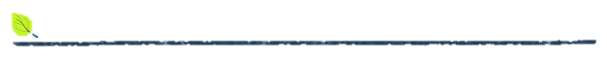 Niveau : CE1SéanceDuréeObjectifsOrganisationsMatériel1Évaluation diagnostique55'Évaluer les acquis des élèves et diagnostiquer ceux qui nécessiteront un appui plus fort. Leur permettre de comprendre leurs difficultés et les actions de remédiation à envisager.Collectif - OralIndividuel2Ateliers d'entrainement1hAutomatiser les procédures additives : mémoriser les résultats des tables, automatiser les calculs en ligne et en colonnes.Collectif - OralAtelier dirigéIndividuel3Évaluation finale55'Évaluer les acquis des élèves.Collectif - OralIndividuelDuréeOrganisationsDéroulementMatériel105'Collectif - OralPrésentation des objectifs de la séquence. Dévolution de la tâche : voir ce dont ils se souviennent après le CP. 225'IndividuelRecherche : travail individuel sur fiche.320'IndividuelCorrection individuelle : discussion avec chaque élève pour lui donner ses objectifs. Les autres sont en plan de travail. 405'Collectif - OralBilan et clôture de la séance. Bilan :DuréeOrganisationsDéroulementMatériel110'Collectif - OralTissage et dévolution de la tâche : rappel des objectifs de séquence : savoir additionner des nombres de 0 à 99. Structuration : rappel de la méthode générale à l’aide le la vidéo des Fondamentaux ou du PP. Distribution de la fiche-outil. Rappel des ateliers. 240'Atelier dirigéIndividuelAteliers de manipulation/mémorisation : - Apprentissage des tables (cahier et ordinateur)- Fiches des tables (fiches plastifiées à renseigner). - Tableau des additions (travail sur la table des additions sous forme de tableau à double entrée).- Fiches des additions posées (avec tableau de contrôle)- Serpent additif. Atelier dirigé : essentiellement avec les élèves diagnostiqués en difficulté, pour redonner les procédures : calculer les dizaines puis les unités, mettre la retenue... Mettre du sens grâce au matériel, et essentiellement aux timbres. 310'Collectif - OralBilan de la séance : qu'avez-vous appris ? Clôture de la séance. DuréeOrganisationsDéroulementMatériel105'Collectif - OralPrésentation des objectifs de la séance.Dévolution de la tâche : voir ce qu'ils ont appris.  225'IndividuelRecherche : travail individuel sur fiche.320'IndividuelCorrection individuelle : discussion avec chaque élève pour voir son niveau, et noter dans le cahier de progrès.Les autres sont en plan de travail. 405'Collectif - OralBilan et clôture de la séance. 